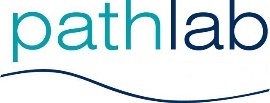 *2.7 ml Citrate      Please circle screen required.GlossaryDVT					Deep Vein ThrombosisPE					Pulmonary Embolism (blockage in one of the pulmonary arteries)Necrosis				Skin tissue deathThrombosis				Blood clots form inside a blood vesselPurpura 				Purple coloured spots or patches on the skinFirst degree relative			Parents, siblings, and children Unprovoked				Without being triggered or caused by anything external.Questionnaire for Thrombotic Screen (Blood Clots – DVT / PE etc.)Surname: …………………………………….	First Name: ……………………………….DOB: ………………………………………….	Requestor:  …………………………………….	Date: ……………………………………….Questionnaire for Thrombotic Screen (Blood Clots – DVT / PE etc.)Surname: …………………………………….	First Name: ……………………………….DOB: ………………………………………….	Requestor:  …………………………………….	Date: ……………………………………….Questionnaire for Thrombotic Screen (Blood Clots – DVT / PE etc.)Surname: …………………………………….	First Name: ……………………………….DOB: ………………………………………….	Requestor:  …………………………………….	Date: ……………………………………….Questionnaire for Thrombotic Screen (Blood Clots – DVT / PE etc.)Surname: …………………………………….	First Name: ……………………………….DOB: ………………………………………….	Requestor:  …………………………………….	Date: ……………………………………….Questionnaire for Thrombotic Screen (Blood Clots – DVT / PE etc.)Surname: …………………………………….	First Name: ……………………………….DOB: ………………………………………….	Requestor:  …………………………………….	Date: ……………………………………….Questionnaire for Thrombotic Screen (Blood Clots – DVT / PE etc.)Surname: …………………………………….	First Name: ……………………………….DOB: ………………………………………….	Requestor:  …………………………………….	Date: ……………………………………….Questionnaire for Thrombotic Screen (Blood Clots – DVT / PE etc.)Surname: …………………………………….	First Name: ……………………………….DOB: ………………………………………….	Requestor:  …………………………………….	Date: ……………………………………….Questionnaire for Thrombotic Screen (Blood Clots – DVT / PE etc.)Surname: …………………………………….	First Name: ……………………………….DOB: ………………………………………….	Requestor:  …………………………………….	Date: ……………………………………….PERSONAL HISTORYPERSONAL HISTORYPERSONAL HISTORYPERSONAL HISTORYPERSONAL HISTORYPERSONAL HISTORYPERSONAL HISTORYPERSONAL HISTORYUnprovoked DVT or PE in young patients (<45 years)Unprovoked DVT or PE in young patients (<45 years)Unprovoked DVT or PE in young patients (<45 years)Unprovoked DVT or PE in young patients (<45 years)Unprovoked DVT or PE in young patients (<45 years)Yes   /   NoYes   /   NoYes   /   NoYes   /   NoSkin necrosis whilst on anticoagulationSkin necrosis whilst on anticoagulationSkin necrosis whilst on anticoagulationSkin necrosis whilst on anticoagulationSkin necrosis whilst on anticoagulationYes   /   NoYes   /   NoYes   /   NoYes   /   NoThrombosis in unusual sites (e.g. Brain, intestine, liver)Thrombosis in unusual sites (e.g. Brain, intestine, liver)Thrombosis in unusual sites (e.g. Brain, intestine, liver)Thrombosis in unusual sites (e.g. Brain, intestine, liver)Thrombosis in unusual sites (e.g. Brain, intestine, liver)Yes   /   NoYes   /   NoYes   /   NoYes   /   NoDo you remember if you ever took warfarin / Dabigatran / Rivaroxiban / ClexaneDo you remember if you ever took warfarin / Dabigatran / Rivaroxiban / ClexaneDo you remember if you ever took warfarin / Dabigatran / Rivaroxiban / ClexaneDo you remember if you ever took warfarin / Dabigatran / Rivaroxiban / ClexaneDo you remember if you ever took warfarin / Dabigatran / Rivaroxiban / ClexaneNA  /  Yes  /  NoNA  /  Yes  /  NoNA  /  Yes  /  NoNA  /  Yes  /  NoFAMILY HISTORYFAMILY HISTORYFAMILY HISTORYFAMILY HISTORYFAMILY HISTORYFAMILY HISTORYFAMILY HISTORYDo you know if your parents or any first degree relative has been diagnosed as having: Do you know if your parents or any first degree relative has been diagnosed as having: Do you know if your parents or any first degree relative has been diagnosed as having: Do you know if your parents or any first degree relative has been diagnosed as having: Do you know if your parents or any first degree relative has been diagnosed as having: Do you know if your parents or any first degree relative has been diagnosed as having: Do you know if your parents or any first degree relative has been diagnosed as having: Do you know if your parents or any first degree relative has been diagnosed as having: Do you know if your parents or any first degree relative has been diagnosed as having: Do you know if your parents or any first degree relative has been diagnosed as having: Unprovoked DVT or PE  in young patients (<45 years)Unprovoked DVT or PE  in young patients (<45 years)Unprovoked DVT or PE  in young patients (<45 years)Unprovoked DVT or PE  in young patients (<45 years)Unprovoked DVT or PE  in young patients (<45 years)Unprovoked DVT or PE  in young patients (<45 years)Yes   /   NoYes   /   NoYes   /   NoYes   /   NoChildren presenting with purpura Children presenting with purpura Children presenting with purpura Children presenting with purpura Children presenting with purpura Children presenting with purpura Yes   /   NoYes   /   NoYes   /   NoYes   /   NoSiblings of with inherited cause of blood clotSiblings of with inherited cause of blood clotSiblings of with inherited cause of blood clotSiblings of with inherited cause of blood clotSiblings of with inherited cause of blood clotSiblings of with inherited cause of blood clotYes   /   NoYes   /   NoYes   /   NoYes   /   NoINVESTIGATIONS REQUIREDINVESTIGATIONS REQUIREDINVESTIGATIONS REQUIREDINVESTIGATIONS REQUIREDINVESTIGATIONS REQUIREDFamily History of Blood ClotsPersonal History of Blood ClotsPersonal History of Blood ClotsPersonal History of Blood Clots↓↓↓↓Thrombophilia ScreenThrombophilia Screen + Lupus AnticoagulantThrombophilia Screen + Lupus AnticoagulantThrombophilia Screen + Lupus Anticoagulant(Protein C & S, Antithrombin, Factor V Leiden, Prothrombin mutant)Test Codes - THRO, CBC, COAPTest Codes - THRO, CBC, LUPA, CLIPTest Codes - THRO, CBC, LUPA, CLIPTest Codes - THRO, CBC, LUPA, CLIPSamples Required - 4 Citrates*, 2 EDTASamples Required - 5 Citrates*, 2 EDTA, 1 SST	Samples Required - 5 Citrates*, 2 EDTA, 1 SST	Samples Required - 5 Citrates*, 2 EDTA, 1 SST	